Задания для индивидуалов группы 3-ТОСна 2 семестр 2020/2021 учебный год:Профессиональный модуль: ПМ.01 «Обслуживание и эксплуатация промышленного оборудования»Курс 3Группа 3 ТОСПреподаватель: Статейкина Ольга НиколаевнаРаботы выполняются на листах формата А-4.  Контрольные работы сдавать в кабинет № 49.Список рекомендуемой литературы:Рахманкулов Д.П., Султанов И.З., Артемьев А.Ф. Технический анализ                   продуктов органического синтеза А.Я. Малкина – СПб.: ЦОП «Профессия», 2013. – 380 с.Принципы управления качеством полимерной продукции / А.Н. Садов и др. – М.: КолосС, 2013. – 319 с.В.Грелльманн, С.Зайдлер. Испытание пластмасс / Пер. с англ. под ред. проф. А.Я. Малкина – СПб.: ЦОП «Профессия», 2013. – 720 с.Лебедев Н. Н., Манаков М. Н., Швец В. Ф. Теория химических процессов основного органического и нефтехимического синтеза. – М.: Химия, 2015Кутепов А. М., Бондарева Т. И., Беренгартен М. Г. Общая химическая технология. - М.: Высшая школа, 2014Основы химической технологии. Под ред. И. П. Мухленова. - М.: Высшая школа, 2015Ниже приведен образец заполнения титульного листа. ГОСУДАРСТВЕННОЕ  ПРОФЕССИОНАЛЬНОЕ 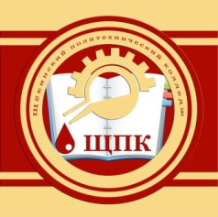 ОБРАЗОВАТЕЛЬНОЕ УЧРЕЖДЕНИЕ ТУЛЬСКОЙ ОБЛАСТИ«Щекинский политехнический колледж»КОНТРОЛЬНАЯ РАБОТА  по заданиям для индивидуального изучения по профессиональному модулю «ПМ.01 Обслуживание и эксплуатация промышленного оборудования» Специальность 18.02.06 «Химическая технология органических веществ»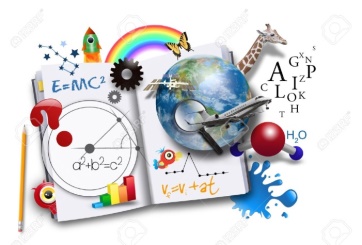                      Выполнил студент группы 3-ТОС:______________                                                                                    Ф.И.О.                                Проверил: Статейкина О.Н._____________________    Щекино, 2021  ПМ 01 «Обслуживание и эксплуатация промышленного оборудования группа 3-ТОСЯнварь-февраль:1 Сооружения для обработки осадка. Утилизация примесей в сточных водах после их улавливания и концентрирования.2 Требования к установке оборудования на открытых площадках и в здании. 3 Рассчитать объемную производительность по фильтрату нутч-фильтра, в который загружается суспензия в количестве G=2500кг, содержание в ней твердой фазы х= 15%, получаемый осадок имеет влажность W=60%, плотность фильтрата 1040кг/м3.4 Определить число оборотов, производительность и мощность электродвигателя барабанного грохота с барабаном размерами D= 1000мм и L= 3000мм. Грохот установлен под углом к горизонту а=70, масса барабана Gб=3500кг, масса материала в барабане  Gм=90кг. Насыпная плотность материала 1400кг/м3. Коэффициент разрыхления материала 0,7, высота слоя материала в барабане h=70мм. Март:1 Структура и периодичность работ по плановому техническому обслуживанию и ремонту. Планирование простоев при ремонте оборудования. Ремонтные документы. Организация ремонтов. 2 Герметичность производственного оборудования. Оградительная техника, защитные устройства. 3 Выбрать валковую дробилку, определить число ее оборотов и мощность. На измельчение поступает 60т/ч (плотность 2,7*10-3кг/см3). Максимальный размер исходного материала dн=50мм. Коэффициент разрыхления материала 0,25. Требуемый размер кусков измельченного материала dк=15мм. Диаметр валков – 1000мм, длина валков L=400мм. Зазор между валками 15мм.4 Опишите условия безопасности при организации и проведении технологических процессов.Апрель:1 Ремонт и упрочнение деталей пластическим деформированием. Восстановление деталей пластмассовыми композициями. Восстановление деталей и ремонт оборудования клеевым методом. 2 Защита аппаратов от разрушения разрывными мембранами и предохранительными клапанами.3 Рассчитать материальный баланс ректификационной колонны. Количество исходной смеси 220т/сут. Смесь бензол-толуол. Содержание низкокипящего компонента в исходной смеси ас=40%.4 По данным задания №3 рассчитать тепловой баланс ректификационной колонны.Май-июнь:1 Разборка и сборка оборудования. Контроль точности ремонтных операций. Порядок контроля прямолинейности направляющих. Подготовка оборудования к проведению ремонтных работ: продувка, охлаждение, сброс давления, дренирование, установка заглушек.2 Способы и средства смазывания оборудования, очистка и промывка деталей. Дефектация деталей.3 Рассчитать шаровую мельницу с центральной разгрузкой, размер барабана D*L=2000*4000мм, если 85% кусков исходного материала имеет диаметр dн=19мм, а 85% зерен измельченного продукта имеет крупность менее 150мк, насыпная масса стальных шаров  4100кг/м3. Степень заполнения шарами 0,4. 4 Время работы насоса между капитальными ремонтами 8640 часов, текущим ремонтом – 2160 часов, ТО -  720 часов. Фактическое число суток работы в год – 360.Число смен работы -3, продолжительность смены 8 часов. К началу года оборудование имело пробег после капитального ремонта 7320 часов, текущего – 840 часов, ТО- 120 часов. Составьте график ППР насоса на год.